EINLADUNG  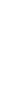 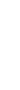 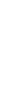 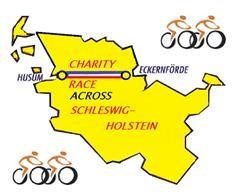 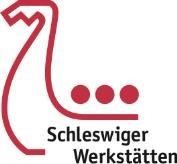 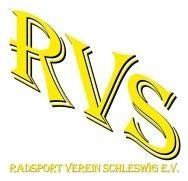 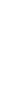 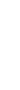 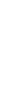 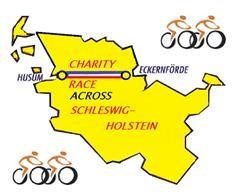 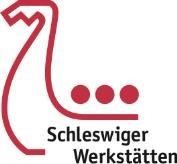 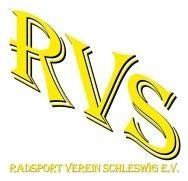 10. Race across Schleswig-Holstein 2023   16. September 2023 – Start um 10:00 Uhr in Husum  	 Kontoinhaber:              	Radsport Verein Schleswig e.V.   	  	                                      Kontoverbindung:       DE48 2175 0000 0000 0024 61   	  	  	  BIC: NOLADE21NOS                                                       Verwendung: RaSH + Name der Einrichtung/des Vereins/Teams   	             Eine Teilnahme ist erst nach Überweisung der Startgebühr verbindlich! Nachmeldungen:   	             Eine Nachmeldung am Tag der Veranstaltung ist möglich. Maximale Teilnehmerzahl:     150 Teilnehmer  Teilnehmer:  	Menschen mit und ohne Behinderung. Ein Athlet mit Behinderung wird durch einen Partner ohne Behinderung über die Strecke begleitet und unterstützt.    	Auch Einzelpersonen mit und ohne Handicap können sich anmelden.     	                                                    Gerne können sich die Teams zu ca. 	10 Personengruppen zusammenschließen.  Versicherung:                             Alle Teilnehmer sind im Rahmen des Sportversicherungsvertrages über den Landessportverband Schleswig-Holstein versichert gegen Haftpflicht-, Unfall- und Rechtsschutz-Schäden.  Jede/r Einrichtung/Verein ist für die Sporttauglichkeit seiner Athleten verantwortlich. Streckenlängen:                        Die Gesamtstreckenlänge beträgt ca. 70 km und ist für geübte und trainierte Radfahrer mit und ohne Behinderung zu schaffen.                                                                                                  Race across Schleswig-Holstein, Seite 1 von 3Die Fahrräder müssen zwei funktionierende Bremsen haben und verkehrssicher sein.   Warnweste/Startnummer:     Jeder Teilnehmer erhält vor Ort eine Warnweste und Startnummer. Auf der Rückseite der Startnummer sind vor dem Start alle Notfalldaten einzutragen.  Datenschutz:                               Jede(r) TeilnehmerIn erklärt sich mit der Verwendung der angegebenen Daten und evtl. bei der Veranstaltung erstellten Bilder einverstanden. Sonstiges:   	Der genaue Ablaufplan wird nach Anmeldeschluss bekanntgegeben.Streckenverlauf: https://emea01.safelinks.protection.outlook.com/?url=https%3A%2F%2Fwww.komoot.de%2Fuser%2Frvschleswig%3Fref%3Dwud-m&data=05%7C01%7C%7Cdb27b054c65b49a97edb08dba88cd53c%7C84df9e7fe9f640afb435aaaaaaaaaaaa%7C1%7C0%7C638289095047140702%7CUnknown%7CTWFpbGZsb3d8eyJWIjoiMC4wLjAwMDAiLCJQIjoiV2luMzIiLCJBTiI6Ik1haWwiLCJXVCI6Mn0%3D%7C3000%7C%7C%7C&sdata=7AlRtPGqnP%2FMIwn9EtH8HM3XVUOy8XUdwFVzjdD81YM%3D&reserved=0Startadresse:                             Husumer Werkstätten, Dieselstraße 18, 25813 Husum - Einfahrt über die Siemensstraße.   Zieladresse:                               Eckernförder Werkstätten, Holm 17, 24340 Eckernförde – Parkmöglichkeiten stehen Ihnen/Euch in der Straße Holm 11 zur Verfügung.  Frühste Ankunftszeit in Eckernförde: 14:00Uhr Späteste Zieldurchfahrt in Eckernförde: 17:00Uhr  Änderungen bleiben vorbehalten!  Anmeldung bitte per Mail bis zum 12. September 2023 an Kevin Berger.   Bei Fragen steht Ihnen/Euch gern zur Verfügung:  Kevin Berger, 01607818666, sport@schleswiger-werkstaetten.de	                                                            Wir freuen auf einen tollen Tag mit Euch !                                   Euer Radsport Verein Schleswig und Sport-Team der Schleswiger Werkstätten   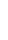 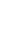 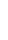 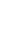                                                                             ↓Anmeldung↓                                                                                                    Race across Schleswig-Holstein, Seite 2 von 3                                                                                                                                 Radsport Verein Schleswig e.V. 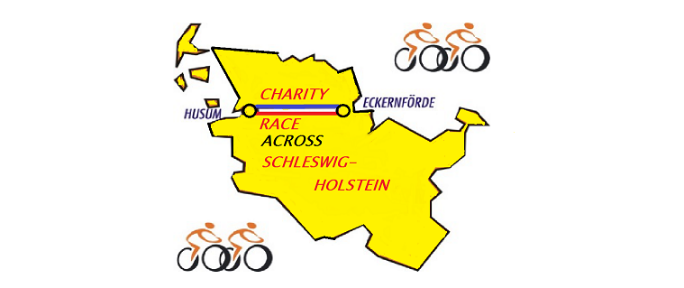 AnmeldungRace across – Schleswig-Holstein am 16. September 2023Wir melden uns verbindlich für die Radveranstaltung am 16. September 2023 an:Name der Einrichtung/Verein						Name des AnsprechpartnersE-Mail									Adresse									PLZ/ Ort_____________________				________________________________________________                Datum, Ort					          rechtsverbindliche Unterschrift/Stempel der Einrichtung/VereinRückantwort bitte bis 12.September 2023 an: Kevin Berger, Fon 0160 – 7818666,  Mühlenredder 19, 24837 Schleswigsport@schleswiger-werkstaetten.de                                                                        Race across Schleswig-Holstein, Seite 3 von 3    Veranstalter:   Radsport Verein Schleswig e.V.  Kooperationspartner:  Schleswiger Werkstätten  Ansprechpartner:   Kevin Berger  Start-/Zielort:   Von Husum nach Eckernförde  Startgeld:  5,- €/ Teilnehmer  Verpflegung:  Es wird eine Verpflegungsstation in Schuby aufgebaut sein. Eine weitere Verpflegungsstation befindet sich im Ziel in Eckernförde.  Sicherheit:   Für alle Sportler besteht eine Helm- und Warnwestenpflicht.   Transfer:       Der Transfer für Sportler und Fahrrad ist eigenständig zu organisieren.  Ausstattung:  Helm und Fahrrad müssen selbst mitgebracht werden.  Meldeschluss:  12. September 2023  - per Mail an Kevin BergerVorbereitung:  Nach unseren Erfahrungen ist eine zielgerichtete Vorbereitung sinnvoll, d.h. es sollten schon mal Touren bis zu 50 km gefahren sein. Möglichkeiten dazu bieten organisierte Radtourenfahrten im Radsportverband Schleswig-Holstein. Termine unter www.radsport-sh.de  Name der SportlerInnenm/wPartner(P)/Athlet (A)Geb.datumFahrradmodellTeamTeamTeam